De mens in beeld Praktijkopdracht 1 a/b NB Dit format kun je downloaden op avzn.nl (achter de inlog) om digitaal te kunnen uitwerken.De mens in beeldVragen en antwoordenPersoonlijke achtergrond Persoonlijke achtergrond 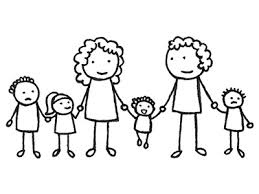 Gezin waarin cliënt is opgegroeid1 Vraag: Wanneer en waar geboren?Antwoord:2 Vraag: Hoe was de samenstelling van het gezin?Antwoord:3 Vraag: Wat was de plaats (jongste oudste enz) en rol in het gezin?Antwoord: 4 Vraag: Hoe was de rolverdeling van vader en moeder?Antwoord:5 Vraag: Wat kan cliënt vertellen over zijn/haar familie?Antwoord:Het eigen gezin met man/vrouw en eventuele kinderen6 Vraag: Wat voor eigen gezin heeft cliënt; getrouwd, samenwonen, kinderen Antwoord:7 Vraag: hoe was de rol van cliënt als vader of moeder van het gezin?Antwoord:8 Vraag: wat zijn belangrijke gebeurtenissen uit deze periode?Antwoord: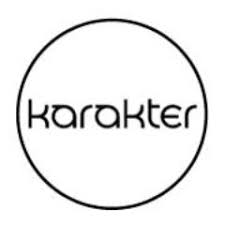 9 Vraag: Wat is het karakter van deze cliënt? Antwoord:10 Vraag: Wat voor werk/bezigheden had de cliënt als kind, volwassene?Antwoord: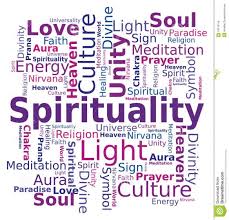 11 Vraag: Welke geloof /religie/spiritualiteit beleeft je cliënt en welke gewoontes of rituelen hierin?Antwoord:A Zichzelf zijn A Zichzelf zijn 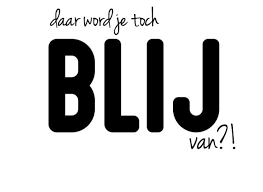 A 1 Vraag: Waar wordt jouw cliënt blij van? Noem minimaal 2 punten.Antwoord: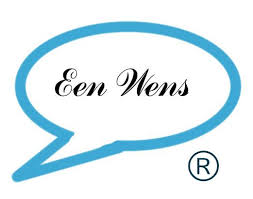 A2 vraag: Welke wens of behoefte heeft de client mbt zichzelf mogen en kunnen zijn?Antwoord:B Eten en drinkenB Eten en drinken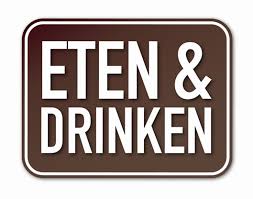 B1 Vraag: Wat betekent eten en drinken voor de cliënt?Antwoord:B2 Vraag: Welke gewoontes heeft de cliënt mbt:Eten, snoepen, drinken, alcoholAntwoord:B3 Vraag: heeft je cliënt slikklachten? En hoe zien deze klachten er dan uit en waanneer?Antwoord:B4 vraag: Welke wens of behoefte heeft de client mbt eten en drinken?Antwoord:C Actief zijnC Actief zijn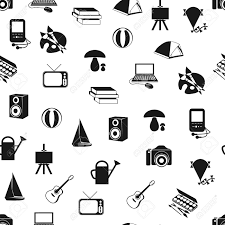 C1 Vraag: Wat zijn/waren hobby’s of interesses?Antwoord: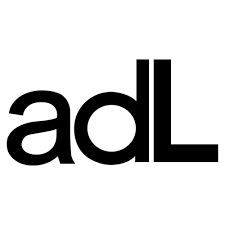 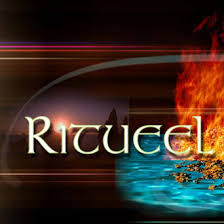 C2 Vraag: Welke gewoontes heeft/had de cliënt mbt:Wassen, douchen, in bad gaanHaren kammen, nagelsGebit verzorgenKleding en schoenenRokenStoelgang en toiletgangD2 vraag: Welke wens of behoefte heeft de client mbt actief zijn?Antwoord:D Slapen en rusten D Slapen en rusten D1 Vraag: Welke gewoontes heeft/had de cliënt mbt:Naar bed gaanSlapenOpstaanRusten Wat voor bed, kussen, dekenAan welke kant in bed stappen en hoe?D2 vraag: Welke wens of behoefte heeft de client mbt slapen en rusten?Antwoord:E Zichzelf reddenE Zichzelf redden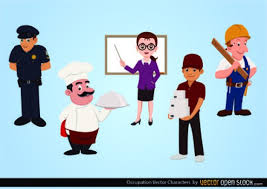 E1 Vraag: Wat waren de werkzaamheden of het beroep?Antwoord: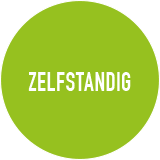 E2 Vraag: Wat kun je zeggen over de zelfstandigheid en de eigen regie van de cliënt?Antwoord: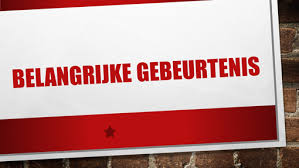 E3 Vraag: Welke gebeurtenissen zijn belangrijk geweest in het leven?Antwoord:E4 Vraag: Hoe is de cliënt omgegaan met deze gebeurtenissen?Antwoord:E5 vraag: Welke wens of behoefte heeft de client mbt zichzelf redden?Antwoord:F Plezierige relaties en contactenF Plezierige relaties en contacten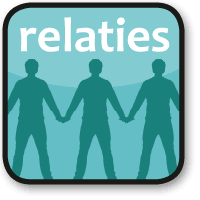 F1 Vraag: Welke personen zijn belangrijk in het leven (geweest)?Antwoord: F2 Vraag: Op welke wijze onderhield de cliënt contacten?Antwoord:F3 Vraag: Hoe wil de cliënt benaderd worden? Noem minimaal 3 punten en leg deze punten uit.Antwoord: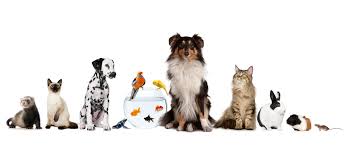 F3 Vraag: Had de cliënt een huisdier? Wat betekent deze voor de cliënt?Antwoord:F4 vraag: Welke wens of behoefte heeft de client mbt plezierige relaties en contacten?Antwoord:G Plezierig wonen en veiligheidG Plezierig wonen en veiligheid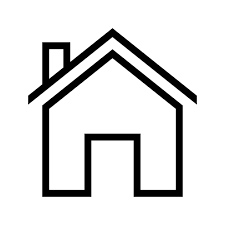 G1 Vraag: Wat voor woning had de cliënt? Antwoord:G2 Vraag: Wat was voor de cliënt belangrijk in/aan zijn huis of woning en waarom?Antwoord:G3 vraag: Welke wens of behoefte heeft de client mbt plezierig wonen en veiligheid?Antwoord:H Gezondheid van lichaam en geest H Gezondheid van lichaam en geest 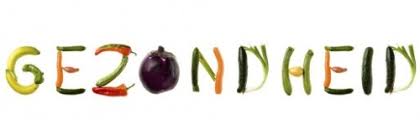 Vraag H1: Op welke wijze is cliënt omgegaan met zijn /haar gezondheid?Antwoord: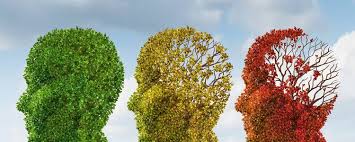 Vraag H2: Welke aandoening(en) /ziekte(s) heeft de cliënt?Werk de verschillende aandoeningen apart uit.Wat is/zijn de oorzaken?Welke symptomen herken je bij de cliënt?Beschrijf hoe deze verschijnselen er bij de cliënt uitzien (observeren)Welke complicaties kunnen zich voor doen? Welke complicaties doen zich voor bij jouw cliënt of hebben zich voorgedaan (signaleren)? Welke stappen neem jij bij deze complicaties? (wie wat waar wanneer en waarom)Risicovolle handelingenVraag H3: Welke voorbehouden en risicovolle handelingen worden uitgevoerd?Werk altijd de medicatie die de cliënt krijgt uit en vertel daarover?Voor welke aandoening krijgt de cliënt de medicatie?Welke bijwerkingen kunnen er voorkomen en / of heeft cliënt last van?Werk ook de andere handelingen die je oefent /uitvoert uit en hoe dit verloopt bij deze cliënt? 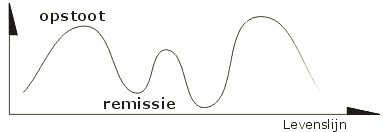 Vraag H4: Hoe lang geleden werden de eerste verschijnselen van de ziekte zichtbaar? Antwoord: Vraag H5: Hoe is de ziekte verlopen tot nu toe? Antwoord:Vraag: H6: Hoe ervaart cliënt de eventuele achteruitgang?Antwoord: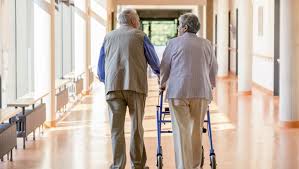 Nb deze vraag kun je stellen na opname in verpleeghuis of kleinschalige woning:Vraag: Hoe ervaart de cliënt het om hier te wonen?Antwoord: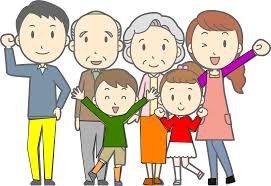 Vraag H7: Hoe beleeft of ervaart de familie de situatie?Antwoord:Inventariseer alle wensen van A-H.Formuleer een verbeterpunt, bespreek dit met je cliënt en werk deze uit met je team en voer dit uit.